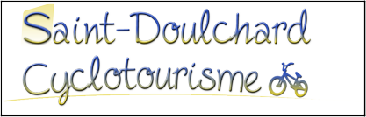 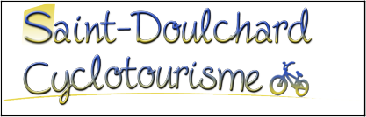 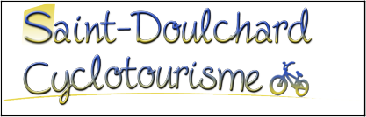 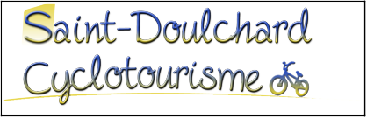 NOVEMBRE 2016DEPART SORTIES CLUB " STADE DES VERDINS Sortie le samedi départ à 14h00 avec le circuit le plus court du dimanche Départ également à 14h00 pour les sorties du mardi et du  jeudimardi 01 novembreDépart 09h00Circuit n°209(Petit Parcours) 85Km	Numéro openrunner : 6628674St. Doulchard –Bourges –D106 Plaimpied– D217 et D46 Senneçay – D132 St Germain des Bois – le Baranthaume– D14 Coudron – D3 St Loup des Chaumes – Bigny – D 145 Crézançay sur Cher – les Bertats ­ D145 et D73 – Venesmes ­ Chateauneuf –Corquoy­ Lapan – Arçay – Lazenay ­ Trouy – Bourges ­St Doulchard.jeudi 03 novembreDépart 14h00Circuit n°205(Petit Parcours) 82Km	Numéro openrunner : 6628690St. Doulchard – Bourges – D106 Plaimpied –D106 et D34 Dun – D34 Lavineux – D34E Cilly – D34E Bussy – D34E Nizerolles – D34E et D36 La Chaussée – D136 Jussy Champagne – D15 Crosses – D46 Soye – D15 Bourges ­ St. Doulchard.dimanche 06 novembreDépart 9h00Circuit n°129(Grand Parcours) 85Km	Numéro openrunner : 6628733St. Doulchard – Bourges – D73 Trouy – D31 et VO Lazenay – VO Arçay – D88 Bois Chagnat – D88 et D177 Lapan – D35 Chateauneuf – D73 Venesmes – D73 et D145 Crézançay sur Cher – D145 Bigny – D3 Saint Loup des Champs – D3 Coudron – D14 Barantheaume – D132 St Germain­des­ Bois – D132 et D46 Senneçay – D34 et D46 Plaimpied – D106 Bourges ­ St.  Doulchard.Circuit n°129(Petit Parcours) 70Km	Numéro openrunner : 6628782St. Doulchard – Bourges – D73 Trouy – D31 et VO Lazenay – VO Arçay – D86 et D13 Ste Lunaise – C1 Forêt de Soudrain – VO et D130 Serruelles – D130 et D14 Coudron – D14 Barantheaume –   D132 St Germain­des­Bois – D132 et D46 Senneçay – D34 et D46 Plaimpied – D106 Bourges ­ St. Doulchard.mardi 08 novembreDépart 14h00Circuit n°206(Petit Parcours) 80Km	Numéro openrunner : 6628746St. Doulchard –Asnières – les 4 Vents –St Michel de Soulangis – D33 et VO le Bois de Vêves– les Faucards – D59 Parassy – Morogues – D46 La Borne –D22 Henrichemont – D20 Achères – le Pic de Montaigu – le Barangeon– Allogny – D56 les Rousseaux – D58 la Rose– Vasselay – Asnières – St. Doulchard.NOVEMBRE 2016DEPART SORTIES CLUB " STADE DES VERDINS Sortie le samedi départ à 14h00 avec le circuit le plus court du dimanche Départ également à 14h00 pour les sorties du mardi et du  jeudijeudi 10 novembreDépart 14h00Circuit n°200(Petit Parcours) 78Km	Numéro openrunner : 6628751St Doulchard – D60 Berry Bouy – Mehun– Foëcy – D30 Fosse – Brinay – Vierzon les Forges – N76 et VO relais télécom. – D926 et D29 Orçay – D126, D22 et D 182 Fontenay – la Démangerie – Vouzeron – D104 St Doulchardvendredi 11 novembreDépart9h00Circuit n°109(Grand Parcours) 82Km	Numéro openrunner : 6628758St. Doulchard – rocade –D23 Pierrelay – D23et VO La Chapelle St Ursin – D16 Villeneuve – D16 Charost – D2 St Georges sur Arnon – D2 Migny – D2 Diou – D65 et D2 L’Ormeteau – D2 La Tréchauderie ­ VO St Pierre de Jards – D28 Reuilly – D23 Limeux– D23 Ste Thorette – D2 et D160 Marmignolle – D160 Marmagne – D160 Berry Bouy – D60 St.  Doulchard.Circuit n°109(Petit Parcours) 65Km	Numéro openrunner : 6628763St. Doulchard – rocade –D23 Pierrelay – D23et VO La Chapelle St Ursin – D16 Villeneuve – D16 Charost – D2 St Georges sur Arnon – D2 Migny– D190 Château de Mazières – VO Lazenay – D23E et D23 Limeux –– D23 Ste Thorette – D2 et D160 Marmignolle – D160 Marmagne – D160 Berry  Bouy – D60 St. Doulchard.dimanche 13 novembreDépart 9h00Circuit n°126(Grand Parcours) 84Km	Numéro openrunner : 6628770St. Doulchard – Asnières – D58 Vasselay – C5 La Breuille – VO Ville – VO à droite Saint Georges   sur Moulon – D56 Vignoux – D11 et VO les Faucards – D59 et D25 la Rongère – D33 Parassy – D59 Morogues – D46 La Borne ­ D22 Henrichemont – D20 les Thébaults – D20 et Vo les Marchandons – VO et D25 à droite les Rappereaux – VO à gauche et VO les Beaunes­ VO et VO à gauche   QuantillyD59 et VO, à droite après le pont, le Chezou – D11 et VO à droite le Bois de Vêves – VO et D33 Saint Michel de Volangis – D33 Les 4 Vents – D151 Asnières – St  Doulchard.Circuit n°126(Petit Parcours) 70Km	Numéro openrunner : 6628775St. Doulchard – Asnières – D58 Vasselay – C5 La Breuille – VO Ville – VO à droite Saint Georges  sur Moulon – D56 Vignoux – D11 et VO les Faucards– D59 Parassy – D59 château de Maupas – D212 et D12 Henrichemont – D11 et VO Derrière la Forêt – VO Les Faucards ­ VO le Bois de   VèvesVO et D33 Saint Michel de Volangis – D33 Les 4 Vents – D151 Asnières – St  Doulchard.mardi 15 novembreDépart 14h00Circuit n°186(Petit Parcours) 85Km	Numéro openrunner : 6628771Saint Doulchard – Asnières – le Creps – D33 Saint Michel de Volangis ­ D33 Soulangis – D56 et VO Le Roulier – VO Les Aix d’Angillon – D12 et C5 à droite Aubinges – C2 Morogues –185, D44 et D22 La Borne – D197 et VO à gauche Les Gimonets– VO et D22 Henrichemont – D11 Ménetou Salon – D11 et au rond point à la sortie VO à gauche Les Louis – VO en face Davet – VO et D33 à droite Soulangis – D33 Saint Michel de Volangis – D33 Le Creps– D151 Asnières – D104 Saint  Doulchard.NOVEMBRE 2016DEPART SORTIES CLUB " STADE DES VERDINS Sortie le samedi départ à 14h00 avec le circuit le plus court du dimanche Départ également à 14h00 pour les sorties du mardi et du  jeudijeudi 17 novembreDépart 14h00Circuit n°178(Petit Parcours) 84Km	Numéro openrunner : 6628788Saint Doulchard – D104 et D68 à gauche Montifault – D68 et VO à droite La Touche – VO et D122 Allouis – D122 et D79 La Minauderie – D79 Vouzeron – D30, D182 à gauche La Petite Grèlerie – D182 et D22 à droite Neuvy sur Barangeon – D926 et D22 Méry­es­Bois –– D168 Mitterand – D168  et D20 Allogny – D56 et route forestière à droite Bourgneuf – VO La Pommeraye – VO Bois Dé – VO Vasselay – D58 Asnières – Saint Doulchard.dimanche 20 novembreDépart 9h00Circuit n°122(Grand Parcours) 84Km	Numéro openrunner : 6628793St. Doulchard – Bourges – D976 et D179 Chalusse – D179 Osmoy – D46 Moulins sur Yèvre – D156 et D186 Nohant en Goût – D98 et D66 Farges en Septaine – D36 Avord – D71 et VO les Marges – VO Soutrin – VO les Combes – VO Visy ­ D102 Saligny Le Vif – D43 et D10 Baugy – D12 Villabon – D36 Farges en Septaine – D66 Augy – D66et D186 Le Grand Villeboeuf – D186, D156 Moulins sur Yèvre – D46, D156 et VO Queue de Palus – VO St Germain du Puy – VO Fenestrelay ­ Bourges – St. Doulchard.Circuit n°122(Petit Parcours) 54Km	Numéro openrunner : 6628798St. Doulchard – Bourges – D976 et D179 Chalusse – D179 Osmoy – D46 Moulins sur Yèvre – D156 et D186 Nohant en Goût – D98 ­ Farges en Septaine – D66 Augy – D66et D186 Le Grand  Villeboeuf– D186, D156 Moulins sur Yèvre – D46, D156 et VO Queue de Palus – VO St Germain du Puy – VO Fenestrelay ­ Bourges – St. Doulchardmardi 22 novembreDépart 14h00Circuit n°173(Petit Parcours) 85Km	Numéro openrunner : 6628802St. Doulchard – Asnières – Vasselay – la Breuille – St Georges – D56 et D11 Vignoux – D56 Soulangis – VO Roulier – les Aix d’Angillon– D12 et C5 Aubinges – C1 Morogues – Château de Maupas – D212 et D12 Henrichemont –– D20 et D22 ­ les Loges – Les Bassineries­ Mery es Bois– D58 le Barangeon – la Rose –D68 Bourgneuf –Vendegond – VO (à gauche) St Eloy – D160 et D104 St Doulchardjeudi 24 novembreDépart 14h00Circuit n°127(Grand Parcours) 84Km	Numéro openrunner : 6628814Saint Doulchard – D60 Berry Bouy – D160 Marmagne – D107 et D214 Pont Vert – D150 et VO (en face) Le Bois des Granges – VO Etang de la Grenouille – VO La Chapelle Saint Ursin – D16 Villeneuve sur Cher – D16 et D190 à droite Le Bouchet – D190 et D16E Brouillamnon – D16E et D2151 Charost – D88 Civray – D88 La Chapelle du Puits – D99 à droite Le Grand Malleray – D99 L’Echalusse – D87, VO à droite et D27 Lunery – D27 et VO à gauche Lapan – D35 et D103 Saint Caprais – D103 Pissevieille – D107et D107E La Chapelle Saint Ursin– D16 Bourges – Saint Doulchard.dimanche 27 novembreDépart 9h00Circuit n°105(Grand Parcours) 76Km	Numéro openrunner : 6628818St. Doulchard – D104 Le Vernay – VO La Brosse ­ VO Vasselay­ VO Fussy – VO et D11 Lizy – D11Villeneuve – D131 Pigny – D131 et VO Guilleminge – VO Saint Goerges sur Moulon – VO Le moulin de St Georges­ VO Saint Martin d’Auxigny – D170 et VO (à droite) Rogerin – D116   Quantilly– VO Les Crots de Vaux – D25 Les Giraudons – D25 et D20 Le Barangeon – D58 Méry es Bois – D168 Mitterand – D168 Allogny – D20 Boursac – D20 et D104 St  Doulchard.Circuit n°105(Petit Parcours) 59Km	Numéro openrunner : 6628824St. Doulchard – D104 Le Vernay – VO La Brosse ­ VO Vasselay­ VO Fussy – VO et D11 Lizy – D11Villeneuve – D131 Pigny – D131 et VO Guilleminge – VO Saint Goerges sur Moulon – VO Le moulin de St Georges­ VO Saint Martin d’Auxigny – D170 et VO (à droite) Rogerin – – VO et D116 Saint Palais – D116 Le Barangeon ­ D20 Allogny – D20 Boursac – D20 et D104 St   Doulchard.NOVEMBRE 2016DEPART SORTIES CLUB " STADE DES VERDINS Sortie le samedi départ à 14h00 avec le circuit le plus court du dimanche Départ également à 14h00 pour les sorties du mardi et du  jeudimardi 29 novembreDépart 14h00Circuit n°119(Grand Parcours) 83Km	Numéro openrunner : 6628834St. Doulchard – Asnières – D58 Vasselay – D58 château de Puyvallée – D58 et VO à droite  Charlay­ VO Saint Georges sur Moulon – D56 Vignous sous les Aix – D56 Soulangis – D33 Beaumont – D33 et VO à gauche (direction Menetou) Davet – VO et VO à droite les Louis – VO les Faucards – D25 La Rongère – D33 Parassy – D59 château de Maupas – D212 à gauche et VO à droite les Verrières – VO et D46 à gauche La Borne – D22 Henrichemont – D20 les Thébault – D20, VO à gauche et VO les Marchandons – VO à gauche les Prats – VO et D11 Menetou Salon – D25 les Faucards – VO le Bois de Vêves – VO et D33Saint Michel de Volangis – D33 les 4 Vents – D151 Asnières – St Doulchard